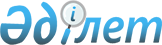 Об организации и обеспечении приписки граждан мужского пола 1992 года рождения к призывному участку Аулиекольского района
					
			Утративший силу
			
			
		
					Решение акима Аулиекольского района Костанайской области от 15 января 2009 года № 1. Зарегистрировано Управлением юстиции Аулиекольского района Костанайской области 26 января 2009 года № 9-7-89. Утратило силу в связи с истечением срока действия (письмо акима Аулиекольского района Костанайской области от 12 апреля 2010 года № 04-10/234)

      Сноска. Утратило силу в связи с истечением срока действия (письмо акима Аулиекольского района Костанайской области от 12.04.2010 № 04-10/234).      На основании подпункта 13) пункта 1 статьи 33 Закона Республики Казахстан "О местном государственном управлении в Республике Казахстан" и статьи 17 Закона Республики Казахстан "О воинской обязанности и воинской службе" РЕШИЛ:

      1. Организовать и обеспечить проведение приписки граждан мужского пола, которым в год приписки исполняется семнадцать лет, к призывному участку Аулиекольского района в период с января по март 2009 года.

      2. Государственному учреждению "Отдел внутренних дел Аулиекольского района Департамента внутренних дел Костанайской области Министерства внутренних дел Республики Казахстан" (по согласованию) в период приписки юношей к призывному участку, рекомендуем:

      1) производить розыск и задержание лиц, уклоняющихся от приписки;

      2) для поддержания общественного порядка на призывном участке выделить одного сотрудника полиции с 9.00 - до 18.00 часов ежедневно.

      3. Акимам сел, поселков и сельских округов обеспечить своевременное прибытие юношей в отдел по делам обороны для прохождения приписки к призывному участку и помощь в принятии допризывников на воинский учет.

      4. Начальнику государственного учреждения "Отдел финансов Аулиекольского района" (по согласованию) выделить необходимое количество денежных средств утвержденных бюджетом района, для организации и обеспечения приписки граждан 1992 года рождения.

      5. Контроль за выполнением настоящего решения, возложить на заместителя акима района Куанышбаева Болатхана Ахметовича.

      6. Решение вводится в действие по истечении десяти календарных дней после дня его первого официального опубликования.      Аким                                       Б. Гаязов
					© 2012. РГП на ПХВ «Институт законодательства и правовой информации Республики Казахстан» Министерства юстиции Республики Казахстан
				